EMBARGADA HASTA LAS 19:30 – SE ADJUNTARÁN FOTOGRAFÍASVICENTE DEL BOSQUE, OVACIONADO POR EL PÚBLICO DE SICAB AL RECIBIR EL “PREMIO PRE, PURA RAZA ESPAÑOLA” El Salón Internacional del Caballo, SICAB, ha celebrado hoy la cuarta edición de los Premios PRE, Pura Raza Española, de esta 27ª edición. Han correspondido al ex seleccionador nacional del fútbol (Grandeza PRE); UNICEF (Nobleza PRE); el periodista Ángel Expósito (Expresión PRE), el chef Ángel León (Alta Escuela PRE), la deportista Eva del Moral (Coraje PRE), el rejoneador Diego Ventura (Arte PRE) y el actor Mario Cimarro (Pasión PRE).Sevilla, 18 de noviembre de 2017.- La Asociación Nacional de Criadores de Caballos de Pura Raza Española (ANCCE), entidad organizadora del Salón Internacional del Caballo, SICAB, ha hecho entrega de los Premios PRE, Pura Raza Española al inicio del espectáculo ecuestre celebrado hoy. Las personalidades galardonadas en la presente edición han sido el ex seleccionador nacional del fútbol, Vicente del Bosque (Grandeza PRE); UNICEF (Nobleza PRE), recogido por José de la Rosa, presidente del Comité de Andalucía de UNICEF; el periodista, coordinador de informativos de la Cadena COPE y presentador de La Tarde de COPE, Ángel Expósito (Expresión PRE), recogido por el director regional de COPE Andalucía, Joaquín López-Sáez; el chef con dos estrellas Michelín y tres soles Repsol, Ángel León (Alta Escuela PRE); la deportista y Campeona de España de handbike en Contrarreloj y en Ruta y Campeona de España de Triatlón, Eva del Moral (Coraje PRE); el rejoneador Diego Ventura (Arte PRE) y el actor cubano Mario Cimarro (Pasión PRE).Por otra parte, ANCCE ha designado Embajadores de Honor a la modelo internacional Teresa Baca, la cantante Remedios Amaya, la hija mayor del Duque de Sevilla, Olivia de Borbón von Hardenberg-Fürstenberg; y Esther Doña Morales, Marquesa de Griñón.Por último, ANCCE nombró Socio de Honor al ganadero y ex presidente de ANCCE Javier Conde Cerrato, por su estrecha vinculación con la entidad, SICAB y por su amplia trayectoria como criador de caballos de Pura Raza Española (PRE), la cual cuenta con un extenso palmarés de premios. Para más información: 
Inmaculada Rodríguez - 615 206 934
Pilar Mena Fernández - 630 13 39 77
José Manuel Caro - 677 73 20 25
prensa@ancce.com | prensa@sicab.org --- www.ancce.com | www.sicab.org 
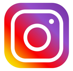 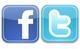 